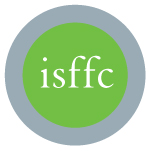 Kıbrıs Uluslararası Kısa Film Festivali 201813/10/2018 - 19/10/2018Kurallar ve YönetmelikKıbrıs Uluslararası Kısa Film Festivali (ISFFC) Kıbrıs Eğitim ve Kültür Bakanlığı ve Rialto Tiyatrosu tarafından düzenlenmektedir. Festival 13–19 Ekim 2018 tarihlerinde Limasol Rialto Tiyatrosunda yer alacaktır.ISFFC’nin ana hedefi dünyanın farklı yerlerinden kısa film örnekleri göstererek  sinematografik sanatı desteklemektir.  Festival ayrıca kısa film üretimini desteklemek, yaymak, ve film yapımcıları arasında bir dostluk ve dayanışma ruhu geliştirmeyi amaçlamaktadır. Yaratıcı sinematik dil biçimlerini başarı ile kullanan ve bir hikayeyi kısa film ile etkili şekilde anlatan yetenekli film yapımcılarının çalışmalarını da sunmayı arzulamaktadır. Bu festival her yıl düzenlenen ücretsiz giriş bir etkinliktir. Katılım şartlarıYarışmaya katılacak tüm filmlerin Kıbrıs Prömiyeri olmalıdır.Kurgu, belgesel, deneysel, öğrenci ve animasyon kısa filmleri festivalde yarışmaya katılmaya uygundur.Film süresi 25 dakikayı aşmamalıdır.Gösterime uygun formatlar aşağıdaki gibidir:DCP, Quick Time: 720p-1080p/H264, MPEG-4:720p-1080pÇalışmanın sanatsallığı ve kalitesi, filmin dramaturji seviyesi ve yönetmenliğin özgünlüğü değerlendirme aşamasında özellikle dikkate alınacaktır. Yukarıdaki standartlara uymayan veya pornografik içeriğe sahip ve/veya savaş ve ırkçılığı teşvik eden filmler festival kapsamı dışında tutulacaktır. Filmler orijinal dillerinde, İngilizce altyazı ile gösterilecektir.Katılımcı filmlerin gösterimi için herhangi bir ücret ödenmez.Ulusal YarışmaKıbrıs Filmleri hem Uluslararası Ödüller, hem de Kıbrıs Eğitim ve Kültür Bakanlığı’nın Ulusal ödülleri için yarışır. Kıbrıs’ta veya yurt dışında yaşayan ve çalışan Kıbrıslı yönetmenler çalışmalarıyla başvurabilirler.Film süresi 25 dakikayı aşmamalıdır.Filmlerin 01 Ocak 2017 tarihinden sonra tamamlanmış olması gerekmektedir.Yarışmaya üç film kategorisi kabul edilir: Kısa film (kurgu, animasyon, deneysel)Kısa belgeselÖğrenci kısa filmi (kurgu, animasyon, deneysel)Tüm filmlerin Kıbrıs Prömiyeri olmalıdır.Ödüller yalnızca birden çok katılımcının olduğu kategorilerde verilecektir.Ulusal Yarışma’ya gönderilen filmlere ana katkıda bulunan kişilerin en az 3’ü Kıbrıslı olmalıdır. Katkı sağlayan bu üç kişinin isimleri ve görevleri belirtilmelidir.Öğrenci filmleri yalnızca yönetmenin Kıbrıslı olması durumunda kabul edilir.Öğrenci filmleri yalnızca öğrencinin son sene projesi söz konusu ise kabul edilir. Bu durumda, katılım başvurusuna öğrencinin devam ettiği okul veya üniversiteden alınmış bir sertifika eklenmelidir. Ulusal Yarışma’ya katılacak filmler Kıbrıs Cumhuriyeti’nin iki resmi dilinden birinde olmalı veya en azından %50 Rumca veya Türkçe diyaloglar içermelidir. Eğer anlatımları daha fazla yabancı dilde diyaloğu gerekli kılan filmler varsa, adayın açıklayıcı bir not sunması gerekir. Son karar ön-seçim komitesinin yetkisindedir. Bu kural tüm diyalogun yabancı bir dilde olmasına izin verilen öğrenci filmleri için geçerli değildir.Para ödülleri Yönetmen’e verilecektir.Ön-seçim komitesi:Ön-seçim komitesi sinema sektöründen üç üyeden oluşur.Seçim basit oylama ile yapılır.Ön-seçim komitesi filmlerin seçilmesi veya reddedilmesi konusunda bir açıklamada bulunmak zorunda değildir. Her katılımcıdan yalnızca bir film kabul edilecektir.Yabancı dilde diyaloglar içeren filmler İngilizce altyazı ile sunulmalıdır.Filmlerin yönetmenleri veya yapımcıları filmlerinin teknik detaylarını ve festivalin kural ve yönetmeliklerine uyduklarını belirttikleri katılım formunu doldurup göndermelidirler. Başvurular 1 Haziran 2018 tarihine kadar kabul edilir.Ulusal Yarışma’ya katılacak filmlerin seçilmesi, filmfreeway.com platformu aracılığıyla ücretsiz katılımından sonra yer alacak.Yalnızca kabul edilen filmlerin Yapımcıları/Yönetmenleri’ne zamanında bildirim yapılacaktır.Resmi Liste’ye seçilmeleri durumunda yapımcı veya yönetmenin filmin başvuru formunda belirttikleri gösterim formatında bir kopyasını göndermeleri gerekmektedir. Başvuru formu gönderildikten sonra yönetmen veya yapımcının herhangi bir nedenle katılımlarını geri çekme hakları yoktur.İnternet üzerinden izlenmesi için halkın erişimine sunulan filmler yarışma kapsamından derhal çıkarılacaktır. Uluslararası YarışmaSanat Komitesi üyeleri festivalin organizatörleri tarafından atanmış olan film yönetmenleri Sn. Alexia Roider ve Sn. Ioakim Mylonas’tır.Festivalin Uluslararası Yarışma bölümüne filmfreeway.com ve filmfestivallife.com platformları aracılığıyla başvuran yabancı filmler bir seçim süreci sonucu seçilecek ve davet edilecektir. Ancak, Sanat Komitesi kısa filmelerin doğrudan katılımı için özel davet yoluyla davet etme hakkını saklı tutar.Filmlerin 01 Ocak 2017 tarihinden sonra tamamlanmış olması gerekmektedir.Yarışmaya kabul edilen kısa filmler kurgu, deneysel, animasyon, öğrenci veya belgesel kısa film olabilir. Film süresi 25 dakikayı aşmamalıdır.Resmi Liste’ye kabul edilmeleri durumunda yapımcı veya yönetmenin tüm teknik gereksinimleri belirttikleri başvuru formlarını info@isffc.com.cy e-posta adresine göndermeleri gerekir. Gösterim kopyası (official screener) online güvenlikli indirme linki (secure downloadable link, örnek: Vimeo) ile veya aşağıdaki adresine göndermektedir.International Competition Section ISFFCRialto Theatre19 Andrea Drousioti Str. Heroes Square, 3040 Limassol, CyprusTel: +35725343902Fax: +35725749663Yalnızca kabul edilen filmlerin Yönetmen/Yapımcılarına zamanında bildirim yapılacaktır. Para ödülleri Yönetmen’e verilecektir.Her katılımcıdan yalnızca bir film kabul edilecektir.Yabancı dilde diyaloglara sahip filmler İngilizce altyazı ile sunulmalıdır.Yarışmaya katılacak tüm filmlerin Kıbrıs  Prömiyeri olmalıdır.  Başvuru formu gönderildikten sonra yönetmen veya yapımcının herhangi bir nedenle katılımlarını geri çekme hakları yoktur.Filmfreeway.com ve filmfestivallife.com platformları başvurularının son tarihi 1 Haziran 2018’dir.İnternet üzerinden izlenmesi için halkın erişimine sunulan filmler yarışma kapsamından derhal çıkarılacaktır. “Amaze me” Yarışma BölümüBu yarışma programı, Sanatsal Komite tarafından davet edilen ve Kıbrıs Teknoloji Üniversitesi’nin Multimedya ve Grafik Sanatlar Bölümü öğrencileri tarafından değerlendirilecek dünyanın dört bir yanından en iyi müzik videolarını içermektedir.9) 	Panorama Programıa. 	Yarışma dışı programda, Sanatsal Komite tarafından davet edilen ve seçilen filmleri içermektedir.  Konaklama: Festival her film için bir katılımcının beş geceye kadar konaklamasını karşılayacak ve biletini yüz (100) avroyla sübvanse edecektir.Organizatörlerin kurallar ve yönetmeliklerde belirtilmeyen herhangi bir durum için karar verme hakkı saklıdır.Filmlerin toplam gösterim süresinin %10’unu aşmayacak kesitler reklam amaçlı (internet, TV, vs.) kullanılacaktır.Festival gezici programında seçilen filmlerin yalnızca kültürel nedenlerle gösterimlerini yapma hakkını saklı tutar.Jüri beş üyeden oluşur ve toplantılar en az üç üyenin katılımı ile yapılır.a. Jürinin Festivalin her iki alanı için ödül verme sorumluluğu vardır.b.Jüri üyelerinin hiçbirinin festivalde yarışan bir filmle doğrudan veya dolaylı olarak ilişkisi olmamalıdır.c. Jüri toplantıları süresince-bir oy hakkı olmadan- organizörlerden bir temsilci hazır bulunabilir. d. Jüri üyeleri resmi açıklama yapılmadan önce prosedür ile ilgili herhangi bir konuda günlük basına veya ilgili taraflara bilgi veremez. Ayrıca, resmi toplantılar dışında ve son kararın verilmesinden önce yarışmacı filmlerle ilgili görüş bildiremezler. e. Kararlar üyelerin çoğunluk oyu ile verilir.f. Oyların eşit olması durumunda kazananı başkanın oyu belirler. g. Sadece kazanan filmler için gerekçeler hazırlanacak ve açıklanacaktır. h. Jüri kurallarda belirtilen ödüllerden bir veya tümünü vermeme hakkına sahiptir.ÖdüllerEn İyi Kısa Film Birincilik Ödülü: 4000 EuroEn İyi Yönetmen Ödülü: 2500 EuroEn İyi Kısa Film İkincilik Ödülü: 1500 EuroEn İyi Belgesel Ödülü: 3000 EuroEn İyi Ulusal Film Birincilik Ödülü: 4000 EuroEn İyi Ulusal Film İkincilik Ödülü: 	2500 EuroEn İyi Müzik Videosu için Öğrenci Jüri Ödülü: 500 EuroJüri uluslararası yarışmada jüri tarafından uygun görüldüğü durumlarda 3 Özel Mansiyon ödülü verebilir. Ulusal yarışma için ise Özel Mansiyon ödülü Sinematografi, Senaryo, Ses, Montaj, Sanat Yönetmenliği, En İyi Erkek Oyuncu, En İyi Kadın Oyuncu ve Müzik dallarında verilebilir.Festival Organizatörleri Festival programını düzenleme ve gerekli görüldüğü zaman ve durumlarda değişiklik yapma hakkına sahiptir. Kıbrıs filmleri için: Kıbrıs-Rum filmleri için Yunanca ve İngilizce özet, Kıbrıs-Türk filmleri için İngilizce özetOyuncu Kadrosu ve Katkıda Bulunanlar (credits) (dijital formatta). Filmin diyalogların İngilizce dilinde basılı bir kopyası.Filmin online kopyasında İngilizce altyazıları içirilmesi gerektirYönetmenin İngilizce dilinde filmografi ve biyografisi.Yarışmaya sunulan her film için telif hakları konusunda sorumluluk telif yasası uyarınca yapımcıya aittir.Kural ve düzenlemelerin yorumlanması konusunda son karar Organizatörler’e aittir.Başvuru formlarının ISFFC’e gönderilmesi kural ve düzenlemelerin şartsız olarak kabul edildiği anlamına gelir.Herhangi bir yasal anlaşmazlık yalnızca Kıbrıs Cumhuriyeti Mahkemesi’nde çözümlenebilir.